İÇİNDEKİLERKurum Kimlik Bilgileri	3Kurumun Genel Özellikleri)	4Personel Bilgileri	5Öğretmen Norm Kadro Bilgileri…	5Kurumda Çalışan Personel Sayısı	6Öğrenci Bilgileri	6Şube ve Öğrenci Sayıları…	6Öğrencilere İlişkin Veriler…	6Bina ve Arsa Bilgileri	8Kurumun Sosyal-Sportif Faaliyetleri	11Kurumun Başarıları……………………………………………………………………………………………………12Kurumun Hedefleri	13Kurumun Sorunları ve Çözüm Önerileri	14Yürütülen Projeler………………………………………………………………….…………………………………..15Teknolojik Düzey……..…………………………………………………………………………………………………16Mali tablo……………………………………………………………………………………………………………………17KURUM KİMLİK BİLGİLERİ	2.	KURUMUN GENEL ÖZELLİKLERİOKULUN TARİHÇESİOkulumuz,1960 yılında  Milli Eğitim Bakanlığı tarafından yaptırılarak 1964 yılında eğitim öğretime açılmıştır. 1964 yılında 15 derslikle eğitim öğretime açılan betonarme bina 2012 yılında İSMEP kapsamında yıkılarak yeniden yapılarak 2013 yılında yeniden eğitim öğretime başlamıştır. Adını bulunduğu mahalleden almıştır. Binanın yapılış şekli ilçemizde yapılan 5 okul projesinden biri olup, sıva ve boyası yoktur. Uzun yıllar İcadiye İlkokulu adıyla  hizmet  veren  okulumuz  1993-1994  öğretim  yılında İcadiye İlköğretim Okulu adını  almıştır. 4+4+4 yapılanmasıyla tekrar ilkokula dönüşerek 2014-2015 eğitim öğretim yılından itibaren İCADİYE İLKOKULU olarak hizmet vermeye devam etmektedir.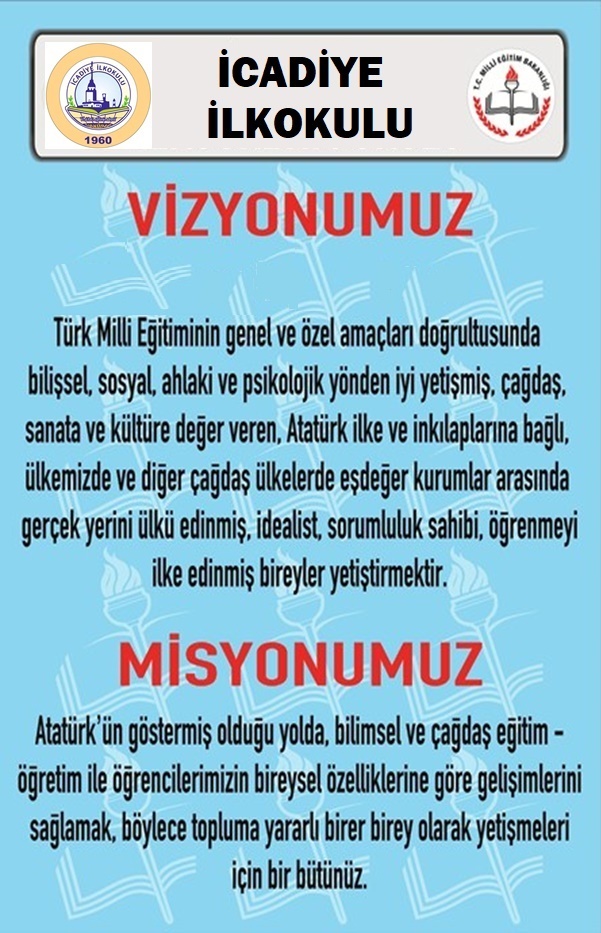 BİNA BİLGİLERİ3.	PERSONEL BİLGİLERİÖĞRETMEN NORM KADRO DURUMUB. KURUMDA ÇALIŞAN PERSONEL SAYISI4.	ÖĞRENCİ BİLGİLERİŞUBE VE ÖĞRENCİ SAYILARIYILLARA GÖRE ÖĞRENCI MEVCUTLARIGENEL ÖĞRENCİ İSTATİSTİKLERİD. KARŞILAŞTIRMALI ÖĞRETMEN/ÖĞRENCI DURUMUE.  ÖZEL EĞİTİM ÖĞRENCİLERİNE DAİR VERİLERF. ÖZEL EĞİTİM TÜRLERİNE GÖRE ÖĞRENCİLERİNE DAİR VERİLERG.     TAŞIMALI EĞİTİM ÖĞRENCİ SAYILARIH.        YABANCI ÖĞRENCİLERİN SAYISI  6.	KURUMUN HEDEFLERİ7. KURUMUN SORUNLARI VE ÇÖZÜM ÖNERİLERİ8.	YÜRÜTÜLEN PROJELER9.	DONANIM BİLGİLERİA. TEKNOLOJİK DONANIM10.	OKULUN MALİ TABLOSU11.	KURUM İÇİNDEN GÖRSELLEROKUL KÜTÜPHANESİ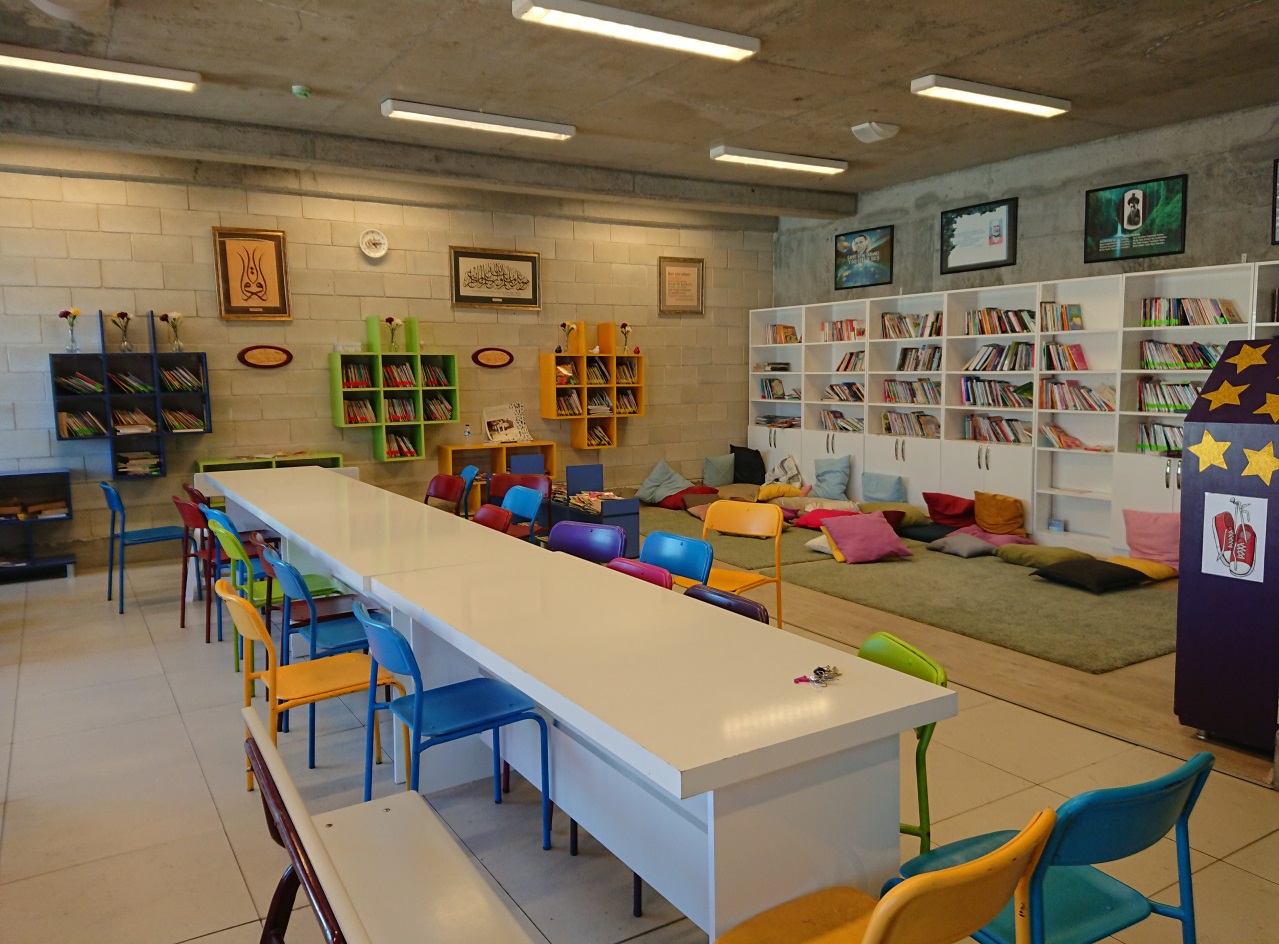 KONFERANS SALONU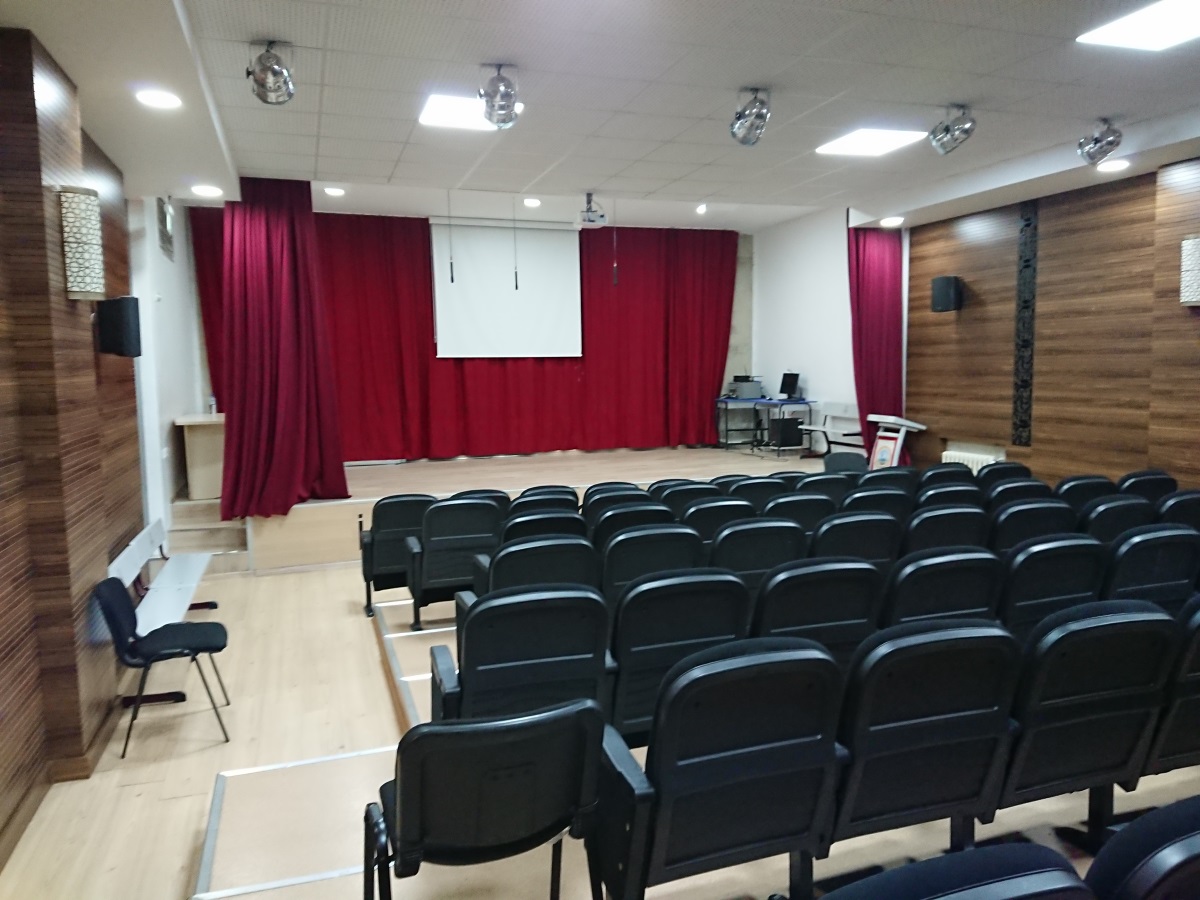 OKUL SPOR SALONU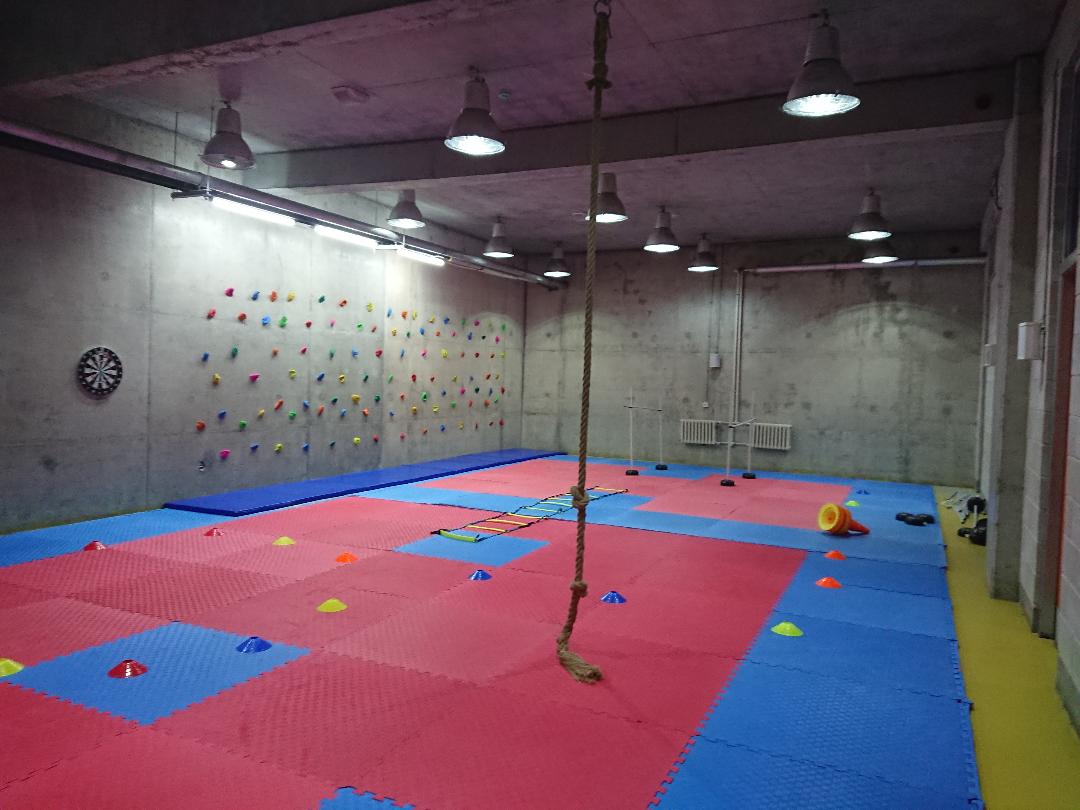 KANTİN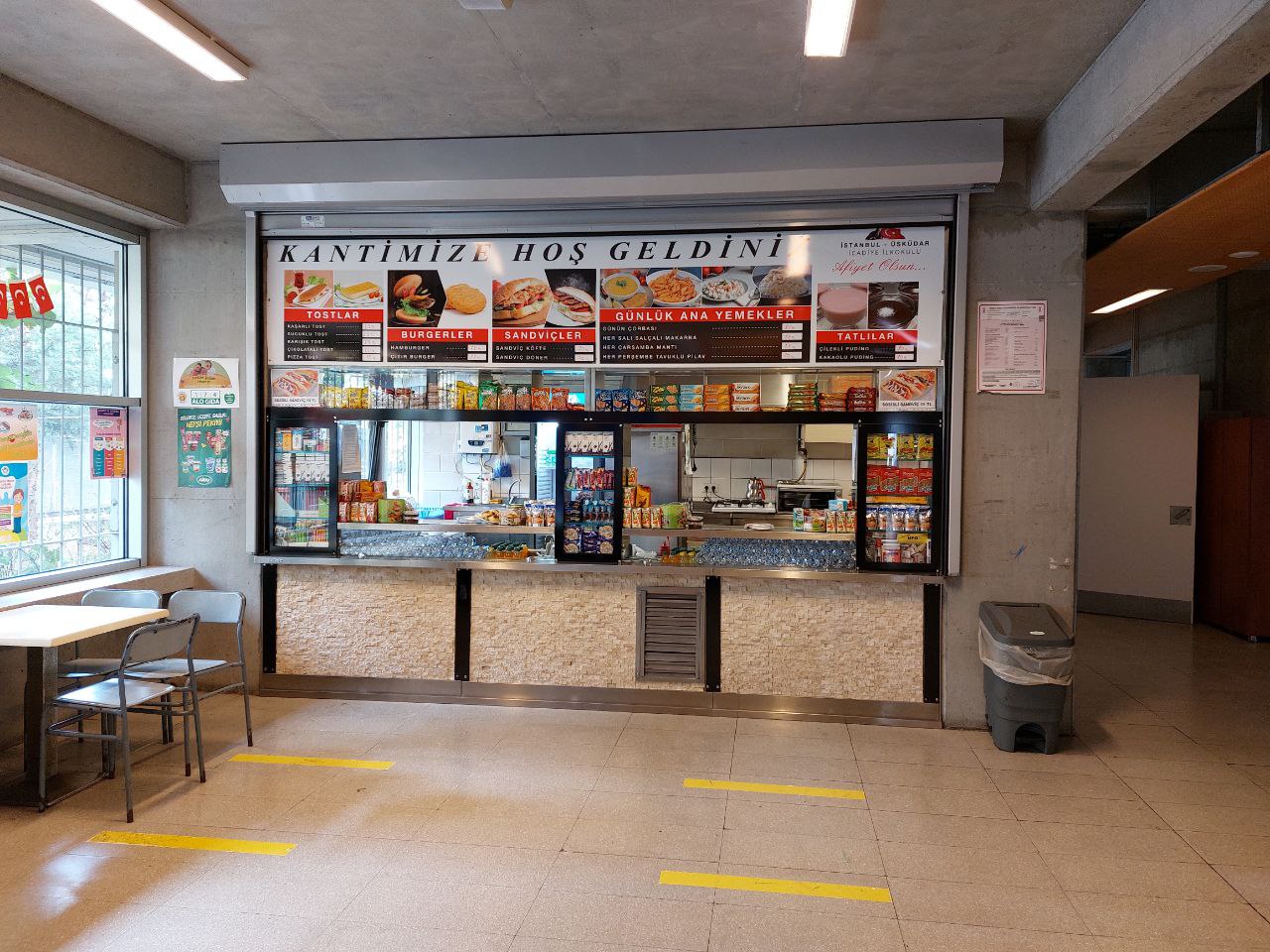 12. KURUM DIŞINDAN-BAHÇEDEN GÖRSELLER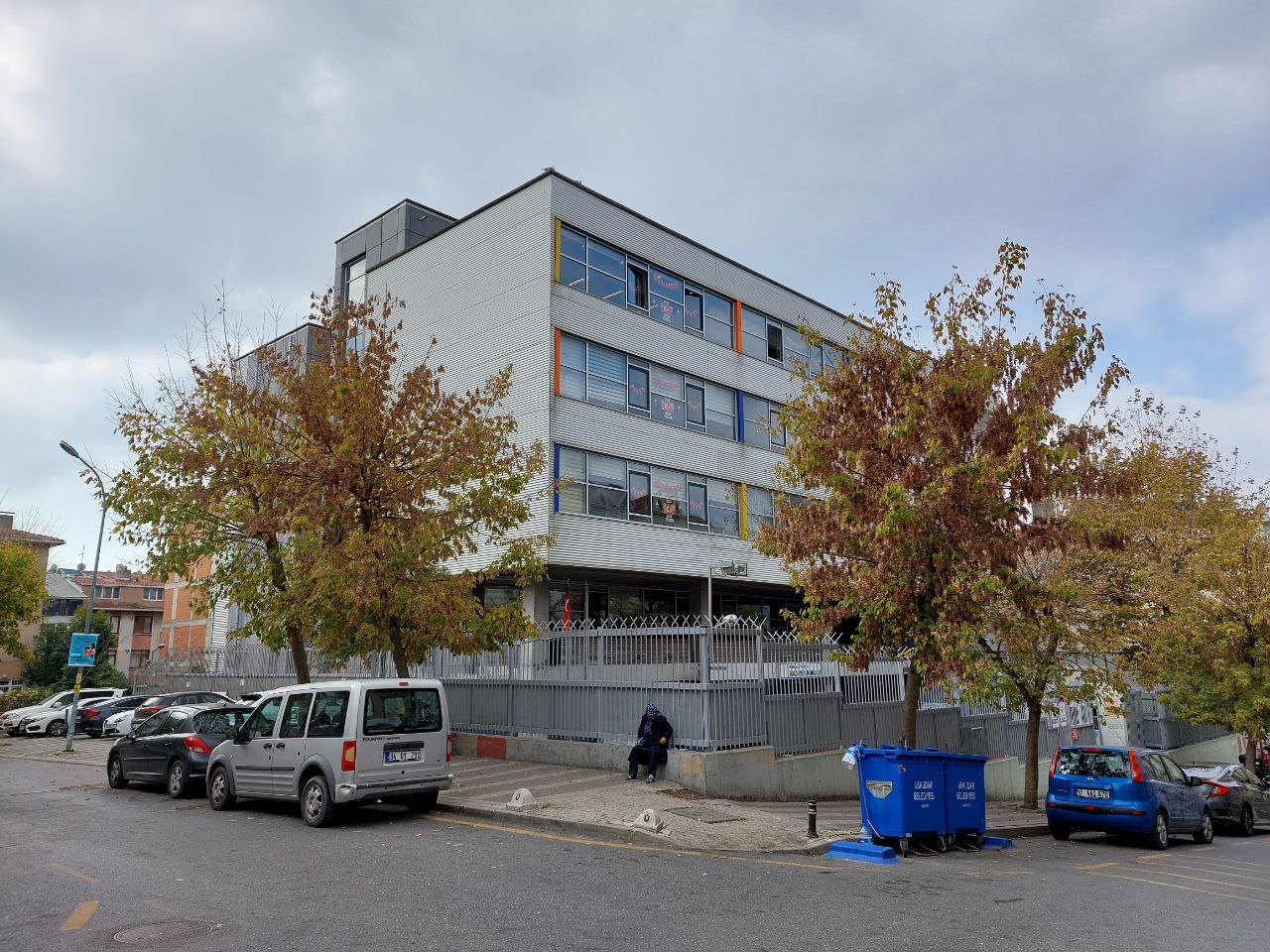 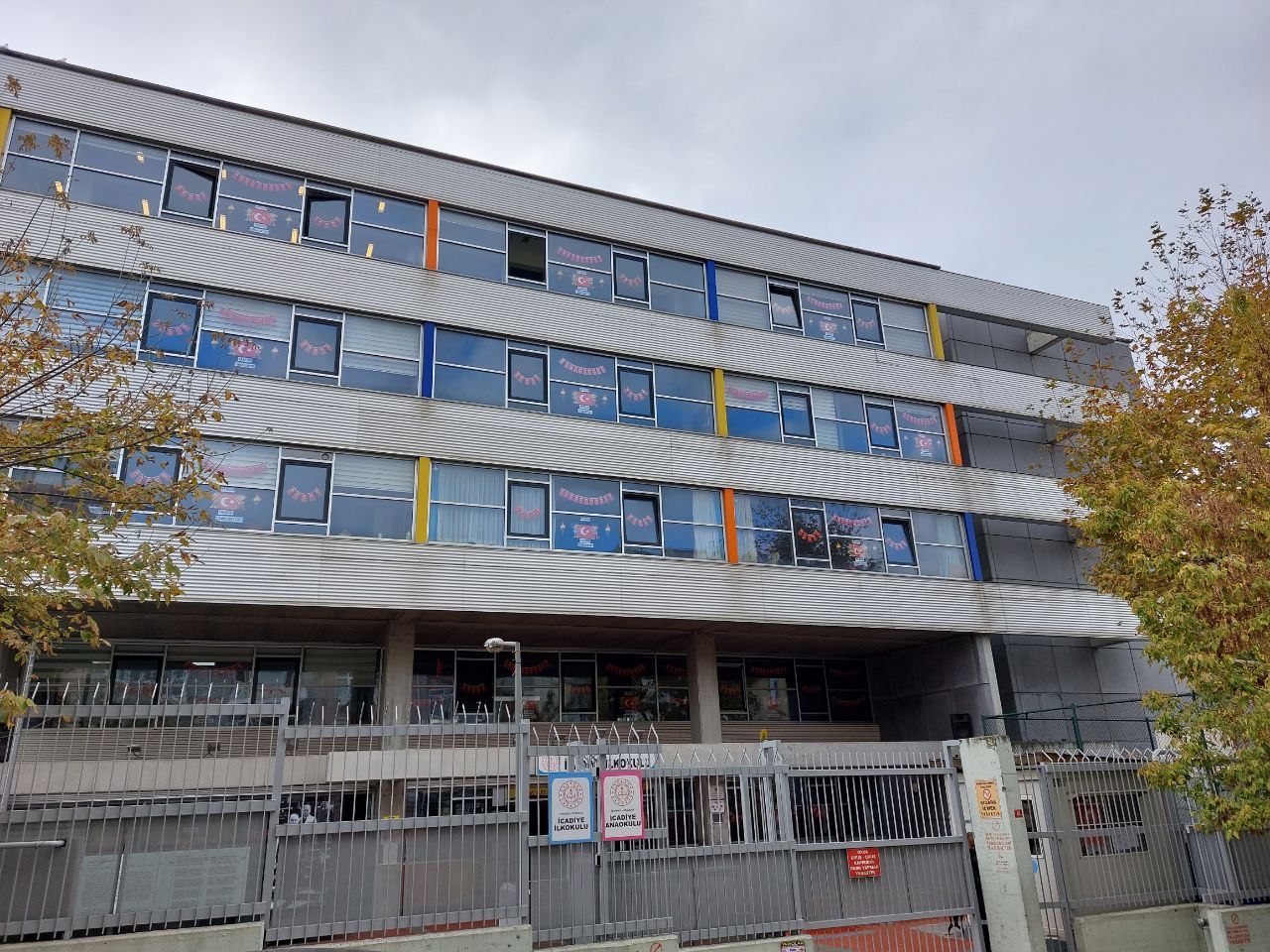 Mehmet KAPICIOĞLU									Okul MüdürüBRİFİNG DOSYASI İLE İLGİLİ AÇIKLAMALARBu Brifing Dosyası, Üsküdar İlçe Milli Eğitim Müdürlüğüne bağlı her kademedeki resmi okul ve kurumlar için standart hale getirilmiş olup, İlçemiz genelindeki tüm resmi okul ve kurumlar 2020-2021 Eğitim-Öğretim Yılından itibaren düzenlenen standart Brifing Dosyasını kendi kurumları için düzenleyeceklerdir.Her sayfanın üst bilgi kısmında, logonun yanındaki kutucuğa “Okul Adı” yazan kısma okul adını yazacaklardır. (1.sayfaya yazmak yeterli, diğer sayfalara otomatik yansıyacaktır)Okul/kurumların kullandığı bölümler ve bazı tablolar farklılık göstereceğinden içindekiler bölümü yeniden güncellenecektir. Kendileri ile ilgili olmayan bölümleri dosyadan çıkarabileceklerdir.Okulun amacı, kurumun misyonu ve vizyonu ilk bölümde belirtilecektir.Okulun Tarihçesi, kuruluşundan bugüne kadarki gelişimi kronolojik sıra takip edilerek yazılacaktır. Tarihçe 1 sayfaya sığmaz ise 2. veya 3. sayfa ilave edilerek yazılacaktır.Öğretmen durumu sayfasında okuldaki norm içindeki tüm branşlar alfabetik sıraya göre yazılacaktır.Okuldaki öğrenci sayıları ile ilgili bilgiler yazılırken okullar seviyesine uygun tabloyu seçtikten sonra diğer tabloları sileceklerdir. Tablolarda okulun özelliğine göre satır/sütun ekleme veya silme yapılabilir.Okulun bu güne kadar elde ettiği ve belirtilen önemli çalışma ve başarıları tarihsel sıraya göre yazılacaktır.Okul binalarının dış cephe görünüşü, bahçe, kantin, atölyeler, spor salonu, konferans salonu v.b. önemli birimlerin fotoğrafları brifing dosyasının en son sayfasından başlayarak en fazla 5(beş) sayfa olacak şekilde(bir sayfaya birden çok fotoğraf yerleştirilebilir) düzenlenecektir. Brifing dosyası tamamlandığında renkli çıktı alınarak cilt/dosya yapılacak ve son kısım kurum mührü ile mühürlenecektir.Kurumun Brifing Dosyasındaki bilgilerde yıl içerisinde değişiklik olduğunda güncellemeler yapılarak dosya güncel tutulacaktır.KurumunResmîAdıİcadiye İlkokuluAdresiİcadiye Mah. Hacı Bakkal Sok. No:10 ÜsküdarTelefon216 553 03 81Belgegeçer(Fax)Yok E-postaAdresi736388@meb.k12.trWeb Adresihttps://icadiyeilkokulu.meb.k12.tr/7.  ÖğretimŞekliNormal Öğretim8.  ÖğretimeBaşlamaYılı19609.  KurumKodu73638810. YabancıDiliİngilizce11. OkulMüdürüMehmet KAPICIOĞLU12.  MüdürBaşyardımcısı-    13. Müdür Yardımcısı     13.  Müdür YardımcısıMustafa Atilla ERK- Zeynep Gözdenur IŞIKBİRİMİN ADISAYISI/ÖZELLİĞİİl :  İstanbulİlçe:  ÜsküdarMahalle/Köy: İcadiye Mah.Cadde/Sokak: Hacı Bakkal Sok.Dış Kapı No: 10İç Kapı No:-Yapım Yılı: 1960Son Onarım Yılı: 2013Deprem Güçlendirme:-Blok Sayısı: 1Kat Adedi:6Toplam Oturum Alanı: 792Derslik Sayısı:27Anasınıfı Derslik Sayısı: 2Özel Eğitim Sınıfı Sayısı:1Kütüphane(Var/Yok): VarMescit : VarIsınma Şekli : Kalorifer- DoğalgazKamera Sayısı: 30Pansiyon(Var/Yok): YokTasarım ve Beceri Atölyeleri:2Ada: 641Parsel: 25Tapu Alanı:2108Okul Sahası Alanı (Mevcut durum bahçe Dâhil): 1316Mülkiyet durumu: İl Özel İdaresiMüdür Odası Sayısı : 1Müdür Yardımcısı Odası Sayısı:2Öğretmenler Odası Sayısı: 1Sıra NoBranş AdıDers SaatiNormKadroKadroluSözleşmeliAylıksız İzindeÜcretli/ GörevlendirmeTOPLAMNorm İhtiyaç/ FazlalıkNorm İhtiyaç/ Fazlalık1Okul Müdürü1112Müdür Başyardımcısı003Müdür Yardımcısı22216KadroluAylıksız İzindeSözleşmeliGörevlendirmeÜcretliHizmet AlımıToplamİhtiyaçMüdür11Müdür BaşyardımcısıMüdür Yardımcısı22Öğretmen2929Hizmetli55Memur11Sürekli İşçiAşçıGüvenlikçiKaloriferciTOPLAM32638SINIFLARSınıfSınıfSınıfSınıfTOPLAMŞube Sayısı556622Öğrenci Sayısı167155162131615Yıllara Göre Öğrenci MevcutlarıYıllara Göre Öğrenci MevcutlarıYıllara Göre Öğrenci MevcutlarıYıllara Göre Öğrenci MevcutlarıYıllara Göre Öğrenci MevcutlarıYıllara Göre Öğrenci MevcutlarıYıllara Göre Öğrenci MevcutlarıYıllara Göre Öğrenci MevcutlarıYıllara Göre Öğrenci MevcutlarıYıllara Göre Öğrenci MevcutlarıYıllara Göre Öğrenci MevcutlarıYıllara Göre Öğrenci Mevcutları2017-20182017-20182018-20192018-20192019-20202019-20202020-20212020-2021KEKEKEKE355360345365350360300310Sınıf Tekrarı Yapan Öğrenci SayısıSürekli Devamsız Öğrenci SayısıSürekli Devamsız Öğrenci SayısıÖzel Rehabilitasyon Merkezlerine Giden Öğrenci SayısıÖzel Rehabilitasyon Merkezlerine Giden Öğrenci SayısıŞartlı Nakit Desteği Alan Öğrenci SayısıŞartlı Nakit Desteği Alan Öğrenci SayısıBurs Alan Öğrenci SayısıBurs Alan Öğrenci SayısıKaynaştırma-Rehberlik Hizmeti Alan Öğrenci SayısıKaynaştırma-Rehberlik Hizmeti Alan Öğrenci SayısıEngelli Öğrenci SayısıEngelli Öğrenci SayısıTasdikname İle Okuldan Uzaklaştırılan Öğrenci SayısıTasdikname İle Okuldan Uzaklaştırılan Öğrenci SayısıÖrgün Eğitim Dışına Çıkarılan Öğrenci SayısıÖrgün Eğitim Dışına Çıkarılan Öğrenci Sayısıİşletmelerde Beceri Eğitimi Alan Öğrenci Sayısıİşletmelerde Beceri Eğitimi Alan Öğrenci SayısıBeceri Eğitimini Okulda Yapan Öğrenci SayısıBeceri Eğitimini Okulda Yapan Öğrenci SayısıAçık Liseye Geçen Öğrenci Sayısı:Açık Liseye Geçen Öğrenci Sayısı:Sınıf Tekrarı Yapan Öğrenci SayısıKEKEKEKEKEKEKEKEKEKEKE10153700037410000000000Karşılaştırmalı Öğretmen/Öğrenci DurumuKarşılaştırmalı Öğretmen/Öğrenci DurumuKarşılaştırmalı Öğretmen/Öğrenci DurumuKarşılaştırmalı Öğretmen/Öğrenci DurumuKarşılaştırmalı Öğretmen/Öğrenci DurumuKarşılaştırmalı Öğretmen/Öğrenci DurumuÖĞRETMENÖĞRENCİDERSLİKKADEMEToplam Öğretmen SayısıToplam Öğrenci SayısıToplam Derslik SayısıÖğretmen Başına Düşen Öğrenci SayısıDerslik Başına Düşen Öğrenci Sayısı129615272828EVDE EĞİTİM ALAN ÖĞRENCİ BİLGİLERİKAYNAŞTIRMA EĞİTİMİÖĞRENCİ BİLGİLERİETİMESGUT BİLİM VE SANAT MERKEZİ ALAN VE ÖĞRENCİ SAYILARIETİMESGUT BİLİM VE SANAT MERKEZİ ALAN VE ÖĞRENCİ SAYILARIETİMESGUT BİLİM VE SANAT MERKEZİ ALAN VE ÖĞRENCİ SAYILARIEĞİTİM KADEMESİÖĞRENCİ SAYISIÖĞRENCİ SAYISIYETENEK TÜRÜÖĞRENCİ SAYISIilkokul010GENEL YETENEK-ZİHİNSELRESİMMÜZİKTOPLAM010EĞİTİM 
KADEMELERİÖzel Eğitim Sınıf SayısıÖzel Eğitim Sınıfı Öğrenci SayısıKaynaştırma Eğitimi Yapılan 
Sınıf Sayısıİşitme Engelli Öğrenci SayısıEĞİTİM 
KADEMELERİÖzel Eğitim Sınıf SayısıÖzel Eğitim Sınıfı Öğrenci SayısıKaynaştırma Eğitimi Yapılan 
Sınıf Sayısıİşitme Engelli Öğrenci SayısıGörme Engelli Öğrenci SayısıGörme Engelli Öğrenci SayısıOrtopedik Engelli Öğrenci SayısıOrtopedik Engelli Öğrenci SayısıDil Ve Konuşma Güçlüğü Olan Öğrenci SayısıDil Ve Konuşma Güçlüğü Olan Öğrenci SayısıHafif Düzeyde Zihinsel Yetersizliği Olanları SayısıHafif Düzeyde Zihinsel Yetersizliği Olanları SayısıOtistik Öğrencilerin SayısıSosyal Ve Duygusal Uyum Güçlüğü Olanların Sayısı ( * )İlkokul1410000558844828TOPLAMI1410000558844828Eğitim KademesiÖğrenci SayısıÖzel Eğitim2TOPLAM2ÜLKESİEĞİTİM KADEMESİEĞİTİM KADEMESİEĞİTİM KADEMESİEĞİTİM KADEMESİEĞİTİM KADEMESİİlkokulTOPLAMIRAK00SURİYE00DİĞER44TOPLAM44İcadiye Mahallesinde ikamet eden öğrenim çağındaki çocukların Temel Eğitimini sağlamak.Öğrencilerimizi yeteneklerini geliştirerek hayata ve Ortaöğretime hazırlamak.Tüm öğrencilerimizin başarısını arttırmak. Başarısız öğrencilerimizin başarısızlığının temel nedenlerini bulup, ortadan kaldırmaya çalışmak.Atatürk İlke ve İnkılaplarına bağlı laik, demokratik ve çağdaş değerleri benimseyen ve koruyan bireyler yetiştirmek.Türk milletine, bayrağına, vatanına hizmet eden kişilere karşı sevgi, saygı ve güven duyguları güçlü, milli kültürümüzü çağdaş uygarlık düzeyinin üstüne çıkarma idealine sahip bireyler yetiştirmek.Öğrencilerimize üzerinde yaşadığımız toprakların coğrafyasını, jeopolitik önemini, nüfusunu, ekonomisini, doğal kaynaklarını, kültürel mirasını öğretmek ve koruma bilincini kazandırmak.Öğrencilere, demokrasinin anlamını ve önemini kavratmak.Haklarının bilincinde, insan haklarına saygılı, sorgulayan, yeniliklere ayak uyduran, çağdaş dünya görüşüne sahip, eleştiren, laik düşüncece sahip başarılı bireyler yetiştirmek.Anadolu topraklarında yaşamış tarih öncesi ve sonrası uygarlıkları tanımak. Türk tarihinin bilinen en eski dönemlerinden itibaren günümüze kadar kurulmuş devletler hakkında bilgilendirmek.Türkiye Cumhuriyetinin kuruluş aşamalarını, ne şartlarda Cumhuriyete ulaşıldığını, Mustafa Kemal ATATÜRK sayesinde Türk insanının çağdaş dünya düzeninde yerini aldığını kavratmak.   ETKİNLİK SAYILARIEtkinlik/Faaliyet AdıSayısıİlköğretim Yetiştirme Programı (İyep) 1Destekleme Ve Yetiştirme Kursu (Dyk) 0Ders Dışı Eğitim Çalışması 1Halk Eğitim Destekli Kurs 0Tiyatro 2Konferans/Seminer 2Gezi 2Yıllık Öğrenci Başına Okunan Kitap 10Lisanslı Sporcu 1Bilim Sanat Merkezine Devam Eden Öğrenci 4Sorun TürüSorunlarÇözüm ÖnerileriBina İle İlgili SorunlarOkulun iç yapısının ilkokul seviyesine uygun olmaması.Oyun alanının okul mevcuduna göre yetersiz olması. Okul Bahçesi İle İlgili SorunlarBahçenin okul mevcuduna göre küçük ve yetersiz olması. Okul Pansiyonu İle İlgili SorunlarÖğretmen ve Yönetici İle İlgili Sorunlar (İhtiyaç)Personel İle İlgili Sorunlar (İhtiyaç)Okulumuz 6 çalışanın ücretinin asgari sayıda İŞKUR tarafından karşılanması.Öğrenci Kontenjanı İle İlgili SorunlarÖğrenci Devamı İle İlgili SorunlarSıra No.Proje AdıProje TürüProjenin Amacı1Okulum Temiz ProjesiUlusal ProjeHijyen Şartlarının Geliştirilmesi ve Enfeksiyonu Önleme Araç -Gereçler2023 Yılı Mevcut SayısıİhtiyaçBilgisayar21Dizüstü Bilgisayar2Akıllı Tahta26Tablet0Yazıcı4Tarayıcı1Tepegöz0Projeksiyon3Televizyon2İnternet BağlantısıADSLFen Laboratuarı0Bilgisayar Lab.0Faks0Fotoğraf Makinesi0Kamera30Baskı Makinesi0Kütüphanedeki Kitap Sayısı2500OKULUN MALİ TABLOSUOKULUN MALİ TABLOSUOKULUN MALİ TABLOSUOKULUN MALİ TABLOSUOKULUN MALİ TABLOSUOKULUN MALİ TABLOSUOKULUN MALİ TABLOSUHarcamanın AdıY ı l l a rY ı l l a rY ı l l a rY ı l l a rY ı l l a rY ı l l a rHarcamanın Adı202020202021202120222022Harcamanın AdıÖdenekOkul Aile BirliğiÖdenekOkul Aile BirliğiÖdenekOkul Aile BirliğiPersonel Gideri264.241,5268.242,71499.231,04Mal ve HizmetAlımları29.437,6814.107,9717.827,84Onarımlar64.476,728.092,8279.177,01Diğer50.998,496.81,0726.326,53T O P L A M409.154,4191.124,57622.562,42